    「新北市108年第八屆瞬間即永恆‧讓愛無界限-志工服務微影片甄選比賽」                     頒獎典禮出席意願調查表一、活動日期：108年11月23日(六)二、活動時間：  (一)09:00前報到進行彩排  (二)10:00-10:30參與頒獎典禮三、活動地點：新北市三重區綜合運動場  (一)地址：新北市三重區中正北路2號  (二)交通方式：捷運新莊線菜寮站1號出口步行約5分鐘四、調查表：【注意】1.本報名表填畢後，請Mail至社團法人新北市志願服務協會電子郵件信箱(f2725082@ms65.hinet.net )，標題請註名「志工服務微影片頒獎典禮回函」。2.報名表寄送後，請務必向承辦人翁雅惠社工確認(電話：02-89532149)。    新北市108年慶祝國際志工日活動流程表交通資訊：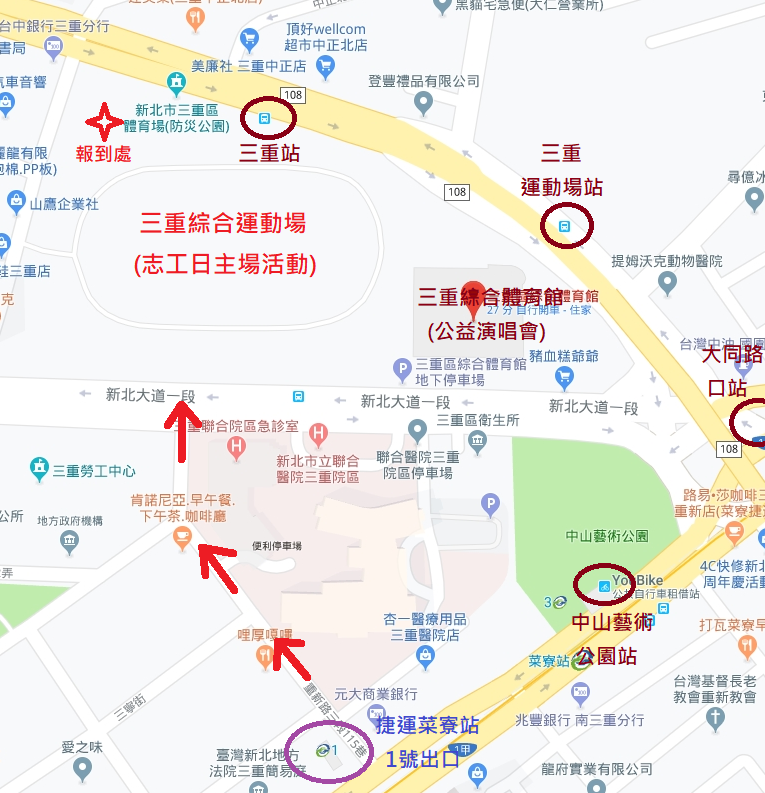   (一)參與活動者交通請自理！建議利用大眾交通運輸工具抵達會場。  (二)活動地點：    1.志工日主場活動：新北市三重區綜合運動場(新北市三重區中正北路2號)    2.感謝志工公益演唱會：新北市三重區綜合體育館(新北市三重區新北大道一段2號)  (三)交通方式：    1.捷運      搭乘捷運「南勢角-迴龍」線於「菜寮站」下車後，由1號出口左後轉彎沿重新路三      段115巷直走到底，穿越新北大道一段即到達會場(捷運站到會場步行約5分鐘)。    2.公車      (1).14/62/111/227/264/292/616/636/638/639/662/801/803/820/857/1209/1803至         「中山藝術公園站」下車，穿過中山藝術公園步行約5分鐘。      (2).933至「三重站」下車，步行約1分鐘。      (3).933/1802/1819至「三重運動場」下車，步行約3分鐘。      (4).39/617/618/641/藍1至「大同路口」下車，步行約5分鐘。    3.開車前往      國道1號→三重交流道→重陽路四段、三段→(左轉)中正北路→(右轉)市前街→(左      轉)新北大道一段(周邊有「中山立體停車場」、「聯合醫院三重院區停車場」與「三重      綜合體育館地下停車場」(須付費)。得獎作品名稱受獎出席意願□出席人數：_______ 人□不克出席 (請於活動後1個月內代表人親至新北市政府社會局領取)□出席人數：_______ 人□不克出席 (請於活動後1個月內代表人親至新北市政府社會局領取)□出席人數：_______ 人□不克出席 (請於活動後1個月內代表人親至新北市政府社會局領取)受獎代表姓名(僅能一位代表上台受獎)受獎代表連絡電話留下參加志工日活動□參加人數：_______ 人  葷______ 人：素______ 人 (活動將於11:30發放餐盒，憑券領取)  (注意：已在服務運用單位報名志工日活動者，勿重複再次報名)□不參加□參加人數：_______ 人  葷______ 人：素______ 人 (活動將於11:30發放餐盒，憑券領取)  (注意：已在服務運用單位報名志工日活動者，勿重複再次報名)□不參加□參加人數：_______ 人  葷______ 人：素______ 人 (活動將於11:30發放餐盒，憑券領取)  (注意：已在服務運用單位報名志工日活動者，勿重複再次報名)□不參加時間內容內容內容內容08:20-09:50團隊集合/報到團隊集合/報到團隊集合/報到團隊集合/報到09:50-10:00開場暖身/志工大會舞開場暖身/志工大會舞開場暖身/志工大會舞開場暖身/志工大會舞10:00-10:15頒獎1.致贈活動協辦單位感謝狀2.志工微影片甄選頒獎3.青年志工服務集點挑戰賽頒獎頒獎1.致贈活動協辦單位感謝狀2.志工微影片甄選頒獎3.青年志工服務集點挑戰賽頒獎頒獎1.致贈活動協辦單位感謝狀2.志工微影片甄選頒獎3.青年志工服務集點挑戰賽頒獎頒獎1.致贈活動協辦單位感謝狀2.志工微影片甄選頒獎3.青年志工服務集點挑戰賽頒獎10:15-10:20市長致詞市長致詞市長致詞市長致詞10:20-10:30開幕式-感謝有你，向13萬志工致敬開幕式-感謝有你，向13萬志工致敬開幕式-感謝有你，向13萬志工致敬開幕式-感謝有你，向13萬志工致敬10:30-13:00操場(A區)操場(B區)舞台區向日葵廣場10:30-13:0010:40彩妝秀第一梯次出發11:00彩妝秀第二梯次出發10:45-11:00趣味競賽(1)11:00-11:15趣味競賽(2)11:15-11:30趣味競賽(3)11:00-11:10原住民舞蹈表演11:10-11:30歡樂舞孃11:30-11:50紳士協會薩克斯風團10:40-12:00宣導攤位10:30-13:0010:40彩妝秀第一梯次出發11:00彩妝秀第二梯次出發10:45-11:00趣味競賽(1)11:00-11:15趣味競賽(2)11:15-11:30趣味競賽(3)11:00-11:10原住民舞蹈表演11:10-11:30歡樂舞孃11:30-11:50紳士協會薩克斯風團11:30開始發放便當10:30-13:0010:40彩妝秀第一梯次出發11:00彩妝秀第二梯次出發10:45-11:00趣味競賽(1)11:00-11:15趣味競賽(2)11:15-11:30趣味競賽(3)11:00-11:10原住民舞蹈表演11:10-11:30歡樂舞孃11:30-11:50紳士協會薩克斯風團12:00發放紀念品13:00-13:30閉幕式1.社會局許副局長致詞2.頒發表演團隊感謝狀3.志願服務祈願達標團隊頒獎4.創意彩妝秀/趣味競賽頒獎閉幕式1.社會局許副局長致詞2.頒發表演團隊感謝狀3.志願服務祈願達標團隊頒獎4.創意彩妝秀/趣味競賽頒獎閉幕式1.社會局許副局長致詞2.頒發表演團隊感謝狀3.志願服務祈願達標團隊頒獎4.創意彩妝秀/趣味競賽頒獎閉幕式1.社會局許副局長致詞2.頒發表演團隊感謝狀3.志願服務祈願達標團隊頒獎4.創意彩妝秀/趣味競賽頒獎13:30-14:00公益演場會報到公益演場會報到公益演場會報到公益演場會報到14:00-16:00「感謝有你‧向新北市志工致敬」公益演唱會「感謝有你‧向新北市志工致敬」公益演唱會「感謝有你‧向新北市志工致敬」公益演唱會「感謝有你‧向新北市志工致敬」公益演唱會16:00-賦歸賦歸賦歸賦歸